Charte d’utilisation de votre 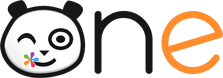 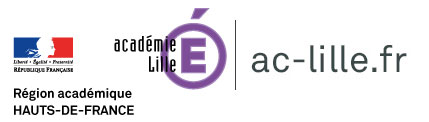 nouvel environnement numérique de travail !ONE est un espace numérique pensé spécialement pour l’école primaire. L’idée ? Permettre aux enseignants, aux élèves et à leurs parents, d’échanger sur une plateforme sécurisée et adaptée aux enfants. Pour y accéder, rendez-vous ici : https://academie-lille.enthdf.fr, scannez 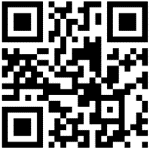 le QR Code ou téléchargez l’application One Pocket sur votre smartphone.Dans ce cadre, vous vous engagez à :✔ Ne pas divulguer votre identifiant et votre mot de passe de connexion et ne pas vous connecter avec le compte de quelqu'un d'autre ;✔ Demeurer responsable de ce que vous et votre enfant pouvez écrire ou dire en utilisant un langage correct (toutes les informations de navigation sont conservées et consultables) sur l’ensemble des applications de l’ENT (blog, cahier multimédia, messagerie…) ;✔ Informer le directeur de l’école en cas de réception par vous-même ou par votre enfant d’un message contenant des éléments inappropriés (à caractère raciste, violent, pornographique ou injurieux) ;✔ Ne pas exiger des enseignants qu’ils répondent à vos sollicitations sur l’ENT en dehors du temps scolaire ;✔ N’utiliser l’ENT que dans le cadre de la scolarité de votre enfant. Aucun contenu ne peut être publié de manière anonyme : les éléments sont systématiquement tracés et engagent la pleine responsabilité de l’utilisateur ;✔   De la même manière, ne sortir aucune information, photographie ou réalisation de l’ENT pour les diffuser sur les réseaux sociaux ou tout autre site externe ;   ✔ Respecter la loi sur la propriété des œuvres : ne copier et n’utiliser que des textes, des images, des sons libres de droits ou après en avoir demandé l’autorisation de l’auteur ;✔ Ne déposer dans l’espace documentaire que des documents à usage scolaire. En aucun cas l’ENT ne doit servir au partage de fichiers piratés (musique, vidéos…) ;✔ Respecter les règles établies par cette charte. Dans le cas contraire, les droits d'accès à l’ENT pourront être limités, suspendus ou supprimés pour vous et/ou pour votre enfant, et des poursuites pourront être engagées si nécessaire.✔ Vous avez lu et approuvé les conditions générales d’utilisation de l’ENT accessibles ici : https://enthdf.fr/assets/cgu/Charte_ENT_HDF.pdf  Responsable 1Responsable 2DirectionNom :Prénom :
Date : Signature (précédée de la mention « Lu et approuvé ») :Nom :Prénom :
Date : Signature (précédée de la mention « Lu et approuvé ») :Nom :Prénom :
Date : Signature :